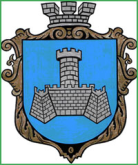 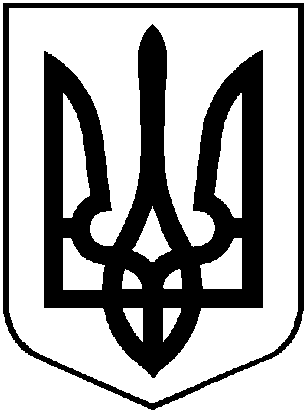 УКРАЇНАХМІЛЬНИЦЬКА МІСЬКА РАДАВІННИЦЬКОЇ ОБЛАСТІВиконавчий комітетР І Ш Е Н Н Я   від  22 вересня  2021 року                                                                № 471Про надання дозволу на влаштуванняіндивідуального опалення квартири гр. Липовій Тетяні Сергіївні 	Розглянувши заяву гр. Липової Тетяни Сергіївни, прож. по вул. 1 Травня, 60 кв. 60 на влаштування індивідуального опалення квартири, враховуючи, що в даному житловому будинку більшість квартир облаштована індивідуальним опаленням, керуючись ст. 31, 59 Закону України “Про місцеве самоврядування в Україні”, виконком Хмільницької міської  радиВИРІШИВ1.   Дозволити гр. Липовій Тетяні Сергіївні, прож. по вул. 1 Травня, 60 кв. 60 влаштування індивідуального опалення квартири. 2.   Зобов’язати замовника :2.1 Розробити технічну документацію та погодити її у встановленому законом порядку.2.2 До виконання робіт приступити після отримання дозволу на виконання даних робіт.3. Контроль за виконанням цього рішення покласти на заступника міського голови з питань діяльності виконавчих органів міської ради Загіку В.М.Міський голова                                                                 Микола ЮРЧИШИН 